Открытый (публичный)  доклад ППООГКУ СКДД «Дом детства»за 2016 год Профсоюзная организация ОГКУ СКДД «Дом детства» насчитывает 42 члена. В 2016 году вступили 2 человека. Это составляет 23,6% от общего числа сотрудников.Деятельность профсоюзного комитета за 2016 годПрофсоюзный комитет  ОГКУ СКДД «Дом детства» является постоянно действующим органом в постоянном составе 4 человек. Заседания профсоюзного комитета проводятся постоянно. В месяц проводится по одному заседанию. За 2016 год прошло 7 собраний.За 2016 год одними из самых важных вопросов профсоюзного комитета стали оказание материальной помощи ОГКУ СКДД «Дом детства». Самым высокий процент причин оказания материальной помощи –  заболевание члена профсоюзной организации.  Важными вопросами на собраниях профсоюзного комитета являлись:  утверждение графиков отпусков сотрудников, утверждение инструкций по охране труда,  Мотивированное мнение по Правилам  внутреннего трудового распорядок.Много вопросов на собраниях профсоюзного комитета уделяется спортивной деятельности. Совместно с  заместителем директора по лечебной работе был разработан комплекс упражнений производственной гимнастики. Профсоюзный комитет приветствует  участие  членов профсоюза в данном мероприятии. Профком организует и проводит культмассовые мероприятии:   День пожилого человека, День учителя, День медицинского работника, 8 марта, 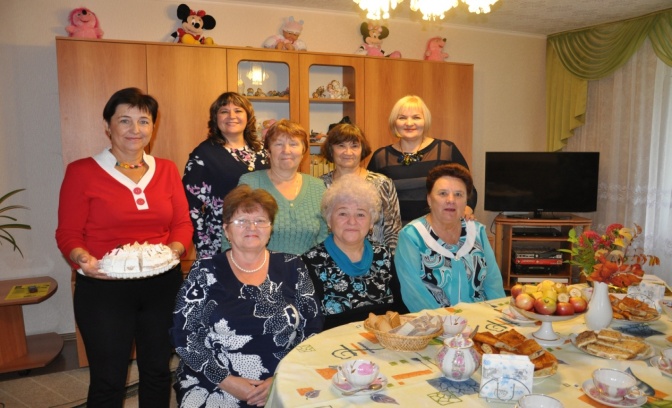 Выполнение пунктов соглашение по итогам 2016 года27 февраля 2016 года в учреждении, в соответствии с ТК РФ, Федеральным законом «О профессиональных союзах, их правах и гарантиях деятельности» и иными правовыми и законодательными актами, содержащими нормы трудового права, вступил в силу коллективный договор.За 2016 год в учреждении не было сокращений.Ежегодно работодателем утверждается график отпусков сотрудников учреждения с учётом мотивированного мнения первичной профсоюзной организации.Согласно п.5.19 коллективного договора предоставляются дополнительные оплачиваемые  отпуска работникам с ненормированным рабочим днём и за работу с вредными условиями труда. Так же предоставляются 5 календарных дней без сохранения заработной платы по личному заявлению работника (п.5.21),  согласно п.5.22 работодатель предоставляет работникам отпуска с сохранением заработной платы для решения личных проблем. Не освобождённому  председателю – 5 календарных дней, 3 календарных дня – членам профкома.Согласно п.9 коллективного договора, в учреждении оказывается материальная помощь сотрудникам.  Для этого создана комиссия по оказанию материальной помощи в состав которой входят члены профкома.Выполняются соглашения по охране труда: выделяются средства индивидуальной защиты, спецодежда, моющие средства на сумму 80241 рубль. 5 сотрудников прошли обучение по пожарной безопасности и по охране труда, на сумму 7200 рублей. Прошёл обучение Уполномоченный (доверенное лицо) по охране труда, по плану осуществляется ремонт и осмотр вентиляционных систем.  Проводится специальная оценка рабочих мест. Для этого выделено 15507 рублей. Ежегодно проводятся медицинские осмотры, в 2016 году на сумму 201064 рубля.Председатель ППО ОГКУ СКДД «Дом детства»	И.М.  Манакова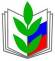 ПРОФСОЮЗ РАБОТНИКОВ НАРОДНОГО ОБРАЗОВАНИЯ И НАУКИ РОССИЙСКОЙ ФЕДЕРАЦИИПЕРВИЧНАЯ ПРОФСОЮЗНАЯ ОРГАНИЗАЦИЯ  ОГКУ СКДД «Дом детства»  УЛЬЯНОВСКОЙ ОБЛАСТНОЙ ОРГАНИЗАЦИИ ПРОФСОЮЗА432010, г. Ульяновск, ул.  Оренбургская, д. 33                                                             (8-8422) 52-65-32ПРОФСОЮЗ РАБОТНИКОВ НАРОДНОГО ОБРАЗОВАНИЯ И НАУКИ РОССИЙСКОЙ ФЕДЕРАЦИИПЕРВИЧНАЯ ПРОФСОЮЗНАЯ ОРГАНИЗАЦИЯ  ОГКУ СКДД «Дом детства»  УЛЬЯНОВСКОЙ ОБЛАСТНОЙ ОРГАНИЗАЦИИ ПРОФСОЮЗА432010, г. Ульяновск, ул.  Оренбургская, д. 33                                                             (8-8422) 52-65-32ПРОФСОЮЗ РАБОТНИКОВ НАРОДНОГО ОБРАЗОВАНИЯ И НАУКИ РОССИЙСКОЙ ФЕДЕРАЦИИПЕРВИЧНАЯ ПРОФСОЮЗНАЯ ОРГАНИЗАЦИЯ  ОГКУ СКДД «Дом детства»  УЛЬЯНОВСКОЙ ОБЛАСТНОЙ ОРГАНИЗАЦИИ ПРОФСОЮЗА432010, г. Ульяновск, ул.  Оренбургская, д. 33                                                             (8-8422) 52-65-32ПРОФСОЮЗ РАБОТНИКОВ НАРОДНОГО ОБРАЗОВАНИЯ И НАУКИ РОССИЙСКОЙ ФЕДЕРАЦИИПЕРВИЧНАЯ ПРОФСОЮЗНАЯ ОРГАНИЗАЦИЯ  ОГКУ СКДД «Дом детства»  УЛЬЯНОВСКОЙ ОБЛАСТНОЙ ОРГАНИЗАЦИИ ПРОФСОЮЗА432010, г. Ульяновск, ул.  Оренбургская, д. 33                                                             (8-8422) 52-65-32ПРОФСОЮЗ РАБОТНИКОВ НАРОДНОГО ОБРАЗОВАНИЯ И НАУКИ РОССИЙСКОЙ ФЕДЕРАЦИИПЕРВИЧНАЯ ПРОФСОЮЗНАЯ ОРГАНИЗАЦИЯ  ОГКУ СКДД «Дом детства»  УЛЬЯНОВСКОЙ ОБЛАСТНОЙ ОРГАНИЗАЦИИ ПРОФСОЮЗА432010, г. Ульяновск, ул.  Оренбургская, д. 33                                                             (8-8422) 52-65-32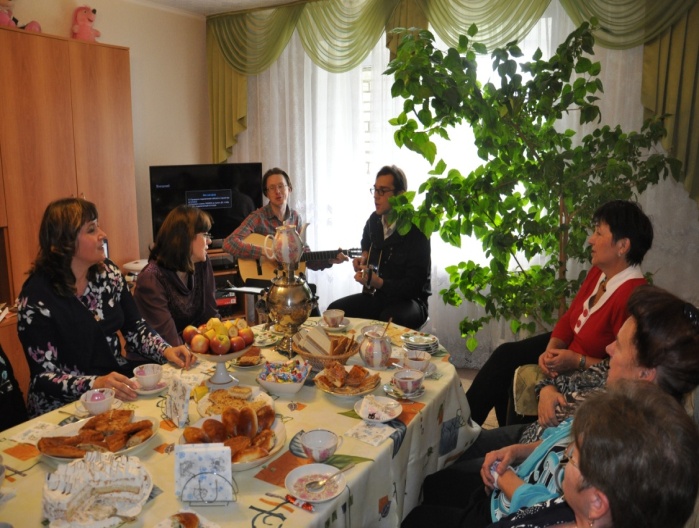 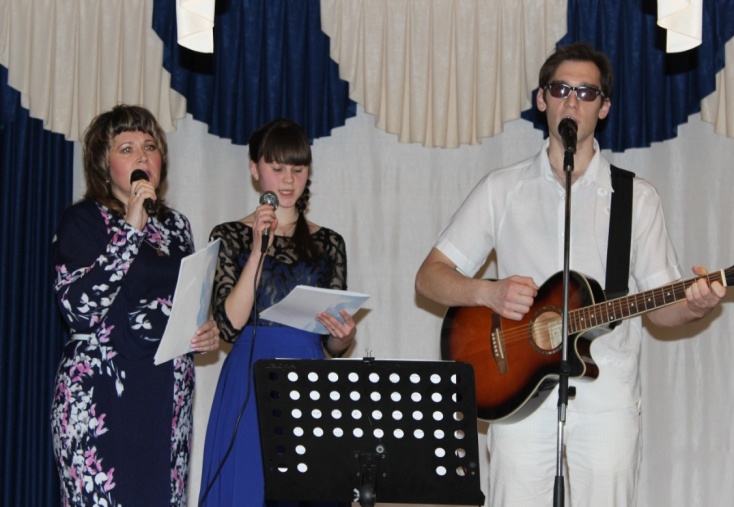 